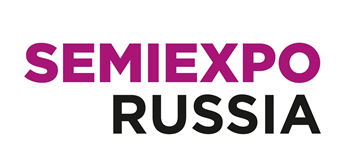 ПРЕСС-РЕЛИЗ ПО ИТОГАМ ВЫСТАВКИМосква, 20 мая 201914 – 15 мая 2019 года в Москве с успехом прошла ежегодная международная выставка и конференция по технологиям, материалам, стандартам и оборудованию в области микроэлектроники SEMIEXPO Russia 2019. В выставке, представившей широкий спектр оборудования и материалов для производства полупроводниковых приборов и компонентов, микросхем, сенсоров, МЭМС и другое, приняли участие более 50 компаний из 12 стран мира – России, Белоруссии, Японии, Германии, Сингапура, Финляндии, Франции, Нидерландов, США, Бельгии, Чехии, Словакии. За два дня работы выставку SEMIEXPO Russia посетили более 1 500 специалистов. Проект SEMIEXPO Russia ежегодно поддерживается Министерством промышленности и торговли РФ, ведущими российскими и зарубежными ассоциациями в сфере разработки технологий и стандартов в области микроэлектроники. Свои новинки и различное оборудование, в том числе измерительное, испытательное оборудование и технологические материалы, микрофотонаборные и сканирующие лазерные оптоэлектронные генераторы изображений, оборудование для полупроводникового производства и исследований, комплексные решения для электронной промышленности и многое другое представили крупнейшие российские и международные компании - Global Foundries, «Химмед», «Диполь», «КБТЭМ-ОМО», ЦНИИ «Электроника», «Минатех», «СКТО-Промпроект», SVCS, «Медиана-Фильтр», Picosun, Maicom Quarz, Swagelok и многие другие.Как отметил в своём приветствии, направленном участникам и посетителям SEMIEXPO Russia, руководитель Департамента предпринимательства и инновационного развития города Москвы Алексей Фурсин, выставка является не только местом для встреч с партнёрами, но и площадкой для презентации проектов, цель которых – вовлечь молодых специалистов в профессии, связанные с электроникой и радиофизикой, дать им необходимые компетенции для дальнейшего развития.Особое внимание посетителей – специалистов отрасли вызвала кластерная экспозиция предприятий Silicon Saxony (Германия). В 2019 году городом-партнером выставки стал Дрезден, центр европейской микроэлектроники. В панельной дискуссии «Развитие кластеров и технопарков» с приветственным словом делегатам выступил обер-бургомистр города Дрезден г-н Дирк Хильберт. Выставка сопровождалась обширной программой деловых мероприятий, в ходе которой посетители смогли получить свежие данные о рынке микроэлектроники и перспективах его развития в России и в мире, узнать о новых проектах в этой отрасли и обменяться опытом с экспертами мирового уровня. В первый день директор российского филиала Frost & Sullivan Алексей Волостнов представил специалистам отраслевой обзор рынка микроэлектроники. В этот же день состоялись панельная дискуссия «Развитие кластеров и технопарков. Международный опыт и российские проекты», практическая сессия «Цифровизация промышленности: взаимодействие предприятий и государства», панельная дискуссия «Россия как растущий рынок и её возможности», а также сессия, посвящённая высокотехнологичному медицинскому оборудованию и технологиям. С успехом прошли презентации участников о перспективных разработках, инновациях и новинках, приготовленных специально к выставке. Всего мероприятия деловой программы посетили более 170 человек.14 мая в рамках выставки SEMIEXPO Russia впервые состоялся День Талантов при поддержке Ассоциации SEMI, в ходе которого студенты, молодые специалисты или специалисты, уже имеющие опыт работы в отрасли, смогли пообщаться с представителями крупнейших российских и международных компаний с целью получить престижную работу в компаниях кластера Silicon Saxony e.V. в Дрездене. Для участия в Дне талантов зарегистрировались 38 человек, среди которых были как студенты, так и уже имеющие опыт работы. Представители компаний высоко оценили уровень подготовки кандидатов.Об успехе выставки свидетельствуют и отзывы участников. Так, Andrusha Ndirembako из компании JSR Micro NV отметил, что компания впервые принимала участие в выставке SEMIEXPO Russia, и обсуждения и встречи были интересными и плодотворными. Параллельно с проведением выставки SEMIEXPO Russia проходил VI сезон международной программы развития INRADEL. Команды INRADEL выступили в качестве экспонентов и участников PitchDeck в рамках специальной секции Science&Technology Arena. Участники программы INRADEL - молодые инноваторы (студенты и аспиранты) обучаются основам технологического предпринимательства, развивают проекты под руководством лучших наставников и экспертов отрасли, получают гранты на развитие разработок. По словам организаторов программы INRADEL - АО «ЦНИИ «Электроника» - такие мероприятия позволяют участникам программы получить самый важный опыт на раннем этапе разработки своих проектов. Особенно важно для конкурсантов было получить обратную связь от экспертов отрасли, в том числе из иностранных компаний - это отличная возможность выявить проблемные места проектов и начать работать над ними уже сейчас.15 мая под эгидой SEMIEXPO Russia прошел «VIII международный МЭМС Форум 2019». Проведение Форума в рамках выставки уже стало хорошей традицией и в этом году организаторами мероприятия стали выступили «Русская Ассоциация МЭМС» в сотрудничестве с «Совтест АТЕ» и «Business Media Russia».В настоящий момент МЭМС-Форум является ведущим мероприятием по тематике микросистем в России и странах СНГ. За свою историю Форум успел приобрести статус уникального события международного уровня, посвященного вопросам разработки и применения МЭМС. В этом году на Форуме выступили с докладами представители таких организаций как: Совтест АТЕ, РАМЭМС, Fraunhofer ENAS, Mapper LLC и Silicon Saxony.Спикерами рассматривались вопросы разработки и производства МЭМС устройств и сферы их применения, внедрение на российском рынке цифровых систем мониторинга и автономных энергоустановок на газе, водороде и метаноле. Также на форуме представили проект регионального высокотехнологичного технопарка в Курской области. Специалисты из Fraunhofer ENAS рассказали о своих последних разработках в области оптических микросистем и о процессе создания вибродатчиков. По итогам МЭМС-Форума 2019 его участники оставляли только положительные отзывы: отмечали информативность и насыщенность Программы Форума и обменивались контактами для сотрудничества.Скачать презентации с МЭМС-Форума 2019 можно по ссылке: http://semiexpo.ru/ru/business-program-2019/